Insertion         Emploi          Formation65 Bd Laurent Gérin 69200 VENISSIEUX  04.72.90.80.10      FAX  04.72.50.29.76E-mail : alizes.formation@wanadoo.fr MISSION / REFERENCE DE PARCOURS ACCOMPAGNEMENT SOCIO PROFESSIONNEL  Accueillir les demandeurs d’emploi, dont les bénéficiaires du RSA  et de l’IER orientés par les services instructeurs.  Assurer, le suivi et l’accompagnement,  ( cf cahier des charges )- le suivi des bénéficiaires du RSA dans le cadre de leur contrat d’engagement, en relation avec les services instructeurs et les partenaires - le suivi dans le cadre de l’accompagnement renforcé, en relation avec les services de l’IER, la Métropole, le Pôle Emploi et autres partenaires.  Faire le suivi administratif lié à l’accompagnement des allocataires et l’accompagnement renforcé IER    sur la base dédiée et  réaliser les bilans finaux en veillant aux objectifs de résultats attendus.  Saisir toute information nécessaire permettant de visualiser et synthétiser les accompagnements.  Participer au Instances et réunions dans le cadre de l’IER et du RSA / Travailler en lien avec les divers partenaires institutionnels et associatifs  AUTRES MISSIONS :   Représenter l’Association auprès de ses divers partenaires et développer le partenariat.Animation de l’atelier informatique Participer au développement des actions d’insertion, actuelles et à venir développer le réseau. Avoir une connaissance du domaine de l’insertion , de l’accompagnement.Esprit d’équipe, capacité d’écoute, aisance relationnelle et adaptabilité.Bonne maitrise de l’environnement bureautique. Temps plein CDD d’un an évolutif sur un CDI. Mutuelle/ TR /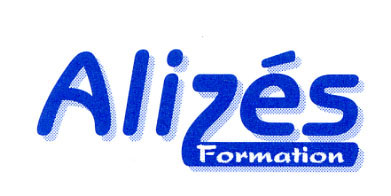 